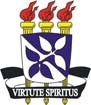 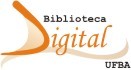 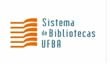 TERMO DE AUTORIZAÇÃO PARA PUBLICAÇÃO DIGITAL NA BIBLIOTECA DIGITAL DA UFBAIdentificação do tipo de documentoTese [	] Dissertação [	] Monografia [	]  Trabalho de Conclusão de Curso [	]Identificação do autor e do documentoNome completo:  	CPF:  	Telefone:	e-mail: 	Programa/Curso de Pós-Graduação/Graduação/Especialização:  	Título do documento:  	 	Data da defesa:     /_ _ /  Autorização para publicação na Biblioteca Digital da UFBAAutorizo com base no disposto na Lei Federal nº 9.610, de 19 de fevereiro de 1998 e na Lei n o 10.973, de 2 de dezembro de 2004, a Universidade Federal da Bahia (UFBA) disponibilizar gratuitamente sem ressarcimento dos direitos autorais, o documento supracitado, de minha autoria, na Biblioteca Digital da UFBA para fins de leitura e/ou impressão pela Internet a título de divulgação da produção científica gerada pela Universidade.Texto completo [     ] Texto parcial   [      ]Em caso de autorização parcial, especifique a (s) parte(s) do texto que deverão ser disponibilizadas: 	, _     /_     /_     	 		 Local Data			Assinatura do (a) autor (a) ou seu representante legalRestrições de acesso ao documentoDocumento confidencial? [	] Não[	] Sim Justifique:  	 Informe a data a partir da qual poderá ser disponibilizado na Biblioteca Digital da UFBA:     /     /		[	] Sem previsãoAssinatura do Orientador:	(Opcional)O documento está sujeito ao registro de patente?	Não [	]Sim [	] O documento pode vir a ser publicado como livro? Sim [	]Não [	]Preencher em três vias. A primeira via deste formulário deve ser encaminhada ao Sistema de Bibliotecas da UFBA/Biblioteca Central; a segunda deve ser enviada para a Biblioteca de sua Unidade, juntamente com o arquivo contendo o documento; a terceira via deve permanecer no Programa de Pós-Graduação para o registro do certificado de conclusão do Curso.Universidade Federal da Bahia Sistema de Biblioteca da UFBAGrupo Técnico da Biblioteca Digital da UFBA